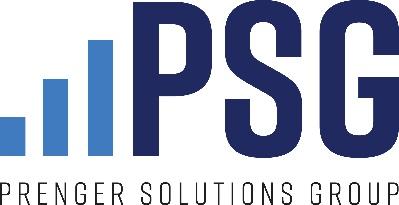 PARA EL FIN DE SEMANA DEL 4-5 DE JUNIO, 2022Domingo de PentecostésLectura del evangelio (Leccionario 62, 63)Jn 20:19-23Al anochecer del día de la resurrección, estando cerradas las puertas de la casa donde se hallaban los discípulos, por miedo a los judíos, se presentó Jesús en medio de ellos y les dijo: “La paz esté con ustedes”. Dicho esto, les mostró las manos y el costado.
Cuando los discípulos vieron al Señor, se llenaron de alegría. De nuevo les dijo Jesús: “La paz esté con ustedes. Como el Padre me ha enviado, así también los envío yo”.
Después de decir esto, sopló sobre ellos y les dijo: “Reciban el Espíritu Santo. A los que les perdonen los pecados, les quedarán perdonados; y a los que no se los perdonen, les quedarán sin perdonar”.
O:

Jn 14:15-16, 23b-26

En aquel tiempo, Jesús dijo a sus discípulos: “Si me aman, cumplirán mis mandamientos; yo le rogaré al Padre y él les dará otro Paráclito para que esté siempre con ustedes, el Espíritu de la verdad.

El que me ama, cumplirá mi palabra y mi Padre lo amará y vendremos a él y haremos en él nuestra morada. El que no me ama no cumplirá mis palabras. Y la palabra que están oyendo no es mía, sino del Padre, que me envió.

Les he hablado de esto ahora que estoy con ustedes; pero el Paráclito, el Espíritu Santo que mi Padre les enviará en mi nombre, les enseñará todas las cosas y les recordará todo cuanto yo les he dicho”.Intercesión 
Por nuestra comunidad parroquial, para que mientras apoyamos a nuestra Campaña Anual Diocesana, el don del Espíritu Santo nos ayude a participar plenamente en la obra edificadora de su Iglesia. Copia del anuncio del boletínHoy celebramos el envió del Espíritu Santo. La presencia del Espíritu Santo es un recordatorio en nuestras vidas de que las palabras de Cristo son verdaderas: “Como el Padre me ha enviado, así también los envío yo.” En otras palabras, al ser enviados en una misión, no estamos solos. Al contrario, somos enviados vinculados a Dios. Es Su fuerza la que nos guía a todo éxito y por último la misión de Cristo es Su trabajo. Nuestra tarea es simplemente cooperar.Desde esta perspectiva, nosotros podemos observar que todo lo que tenemos, nuestra personalidad, nuestra salud, nuestra inteligencia, nuestros recursos, todo son regalos de Dios. Regalos que El nos ha dado para que podamos usarlos y participar en Su misión. Formar parte en su trabajo. Esta perspectiva puede cambiar nuestra manera de pensar en cuanto a la Campaña Anual Diocesana, una iniciativa tan importante para nuestra Iglesia local.  Cuándo vemos que todo es un regalo de Dios, nuestro cuestionamiento cambia del “¿Será que tengo el deseo de apoyar Su Iglesia?” a “¿Como puedo apoyar Su Iglesia?” ¿De que manera Dios me esta llamando a formar parte en Su misión?” Hoy en Domingo de Pentecostés, pida ayuda al Espíritu Santo para que lo ayude a responder estas preguntas y en oracion considere donar. 
Copia del anuncio del boletínDios nos da el Espíritu Santo para que podamos participar en su obra, lo cual podemos hacerlo contribuyendo a la Campaña Anual Diocesana. Pida la inspiración del Espíritu Santo y contribuya a la Campaña hoy.Contenido/ Publicaciones en las redes socialesFoto: Una PalomaTexto: “Ven Espíritu Santo” 

Texto: ¡Feliz Domingo de Pentecostés! ¿De que manera Dios lo esta llamando a participar en su misión? ¡Pida la inspiración del Espíritu Santo y contribuya a la Campaña Anual Diocesana hoy! 